Hans-Quick-Schule - Am Hintergraben 28 - 64404 Bickenbach    28.06.2023Trixitt-BewegungstagEin Sportfest für alle auf dem Sportplatz der SKG 12.09. 23Liebe Eltern,am Dienstag, den 19. September 2023 findet für alle Schülerinnen und Schüler der Hans-Quick-Schule ein fröhlicher TRIXITT-Bewegungstag statt. Das Trixitt-Sportevent ist ein außergewöhnliches Sportfest und fordert die Kinder zu spannenden Einzel- und Klassenwettkämpfen mit viel Spaß heraus. Die Kosten für diese Sport-Veranstaltung werden von dem Programm „Löwenstark“ vom Hessischen Kultusministerium übernommen.Der Schultag beginnt für alle Klassen wie gewohnt zur 1. Stunde. Alle Kinder müssen an diesem Tag ausnahmsweise schon um 7.45 Uhr in ihrem Klassenraum sein, damit wir pünktlich um 8.00 Uhr auf dem Sportplatz der SKG Bickenbach starten können. Dort toben wir uns gemeinsam bis 11.30 Uhr mit Sportspielen in verschiedenen Bewegungsfeldern aus. Im Anschluss daran kehren wir gemeinsam in die Schule zurück und beenden unseren Schultag dem Stundenplan auch mit der Inselzeit entsprechend.Wir freuen uns sehr auf dieses gemeinsame Bewegungsfest, bei dem jedes einzelne Kind sich vielseitig bewegen kann und wir unser Wir-Gefühl mit viel Freude direkt zu Schuljahresbeginn stärken können.Mit herzlichen Grüßen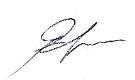 Beate Hunfeld		Lenka Hertel	 		Marc GotzeinaSchulleiterin			Sportfachleiterin		TrixittWir bitten alle Kinder folgendes mitzubringen:Sportkleidung muss bereits angezogen sein. Eventuell Kopfbedeckung oder Regenjacke.Trinkflasche mit ausreichend WasserFrühstück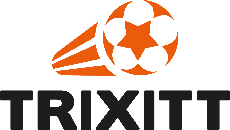 